ÓravázlatEmlékboltTANTÁRGY: magyar nyelvtanTANANYAG: A főnév, melléknév és ige összefoglalása, gyakorlásaOSZTÁLY: 3. bSzervezési feladatok:- asztalrend- szükséges felszerelések előkészítése- hetesek jelentéseMotiváció: IsmétlésKeresztrejtvény: az ellentétes jelentésű igék A megjelölt betűkből megfejtés: 1. csoport FŐNÉV, 2. csoport IGE, 3. csoport MELLÉKNÉVSzöveg megismerése: tanítói bemutatássalNyelvtani feladatok: CsoportbanFeladatcsoport: Megjelölt szövegrészből főnevek gyűjtésecsoport: Megjelölt szövegrészből igék gyűjtésecsoport: Megjelölt szövegrészből melléknevek gyűjtéseFeladatFürt ábra készítése kartonra a kigyűjtött szavak segítségével. Csoport munkában (5fő) Főnév: fogalma, fajtái, toldalékai, rokon értelmű főnevek, ellentétes jelentésű főnevek + példákIge: fogalma, fajtái (cselekvést, történést, létezést kifejező igék), rokon értelmű igék, ellentétes jelentésű igék, cselekvő személye (személyes névmások, jelölésük) + példákMelléknév: fogalma, fokozás (alap- közép-felsőfok, jelölésük), toldalékolás és azok helyesírása, + példákFeladatMinden csoportból a szóvivő kiáll és a másik két csoportnak beszámol, összefoglalja az egyes szófajok legfontosabb tudnivalóiról. Az elkészült fürt-ábra elhelyezése a tanteremben.Szervezési feladatokÓra végi értékelésAsztalrendMelléklet: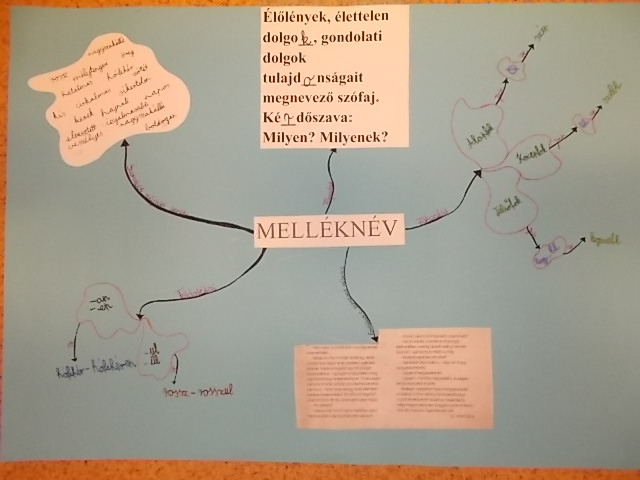 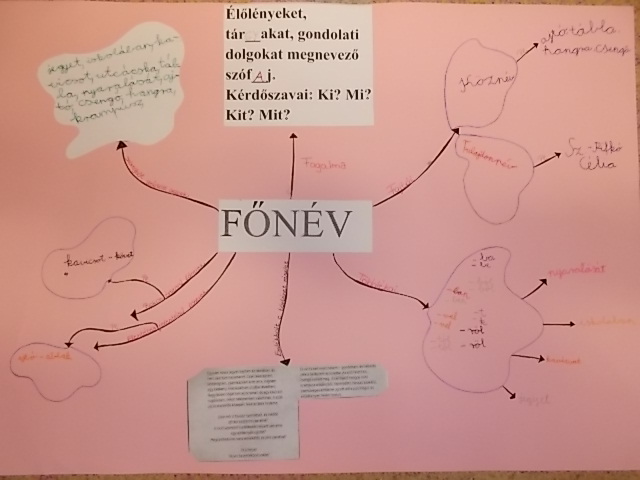 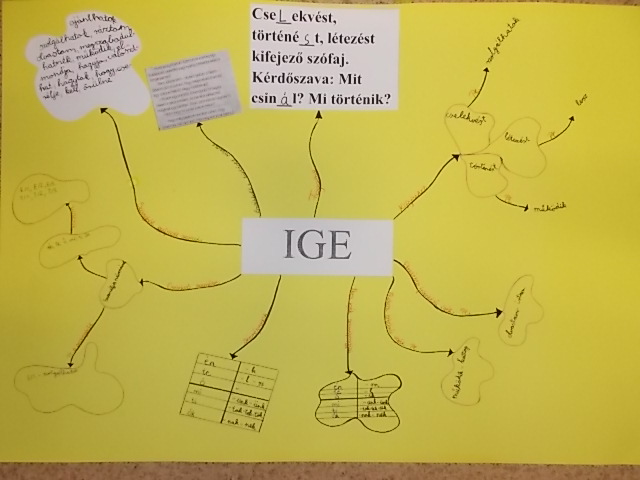 